                                                                                                   SAINATH                                              Mobile: C/o 0502360357	   E-Mail: sainath.378880@2freemail.com  To work in a dynamic environment that constantly throws up challenges and at the same time leaves room for creativity and innovation. I believe that I will realize my true potential in such an environment.Educational QualificationAdditional Qualification / AchievementsAchieved the star performer of the award in the probation period in Serco global service	Work ExposureWipro (Sr.Associate)24thNovember 2016 – January 2018Major Responsibilities includedMaintaining data of Doctors experience and expertise  into system available to Insurance companiesEnsure proper communication to handle insurance claimsReport to be generated in citrix softwareEnter all data into computer system for further referenceIntelenet global service (Healthcare process)22nd September 2015 –  20th November 2016Major Responsibilities includedknowledge of medical insurance claims procedure and documentsResponsible for new customer acquisition and customer retention Citrix reports that to be supplied all of the top US healthcare centres	Work ExposureFirst Source- Customer service executive (Axis bank process – Credit card process)January 2015 – 20th September 2015Major Responsibilities included Opening of accounts Reconciliation of office accounts Ensuring timely resolution of customer queriesTECHNICAL EXPERIENCE SUMMERYBehavioural Skills:Flexible and adaptable.Innovative and Analytical.Good in Man Management.Hard working and dedicated towards work.Good at communication emails and interacting with people at various level	PERSONAL VITAEDate of Birth		   	:  19th April 1994Marital Status        	:  SingleLanguages Known  	:  English, Hindi, MarathiDate:                                                                                                                                                     (Sainath)                          EXAMINATIONNAME OF BD/UNIVERSITYYear of passingB.com.VPM RZ shah college Mumbai UniversityApril 2014H.S.CVani Vidaylay College.  BoardFebruary 2011S.S.C.Indian Educational Society,MumbaiMarch 2009GroupSoftware Tools/TechnologiesITMicrosoft office toolsWordExcelPowerPointIT-OSWindows*IT –Health sectorCitrix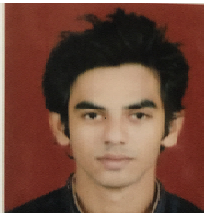 